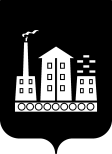 АДМИНИСТРАЦИЯГОРОДСКОГО ОКРУГА СПАССК-ДАЛЬНИЙ ПОСТАНОВЛЕНИЕ02 февраля 2021г.               г. Спасск-Дальний, Приморского края                      №  34-паО внесении изменений в постановление Администрации городского округа Спасск-Дальний от 16 сентября 2016 года № 450-па «О Совете по содействию развития малого и среднего предпринимательства и вопросам контрольно-надзорной деятельности  при главе  городского округа Спасск-Дальний»В  соответствии с Федеральным законом от 6 октября 2003 года № 131-ФЗ «Об общих принципах организации местного самоуправления в Российской Федерации», Федеральным законом от 24 июля 2007 года № 209-ФЗ «О развитии  малого и среднего предпринимательства в Российской Федерации» Администрация городского округа Спасск-ДальнийПОСТАНОВЛЯЕТ:	1. Внести изменение в постановление Администрации городского округа Спасск-Дальний от 16 сентября 2016 года № 450-па  «О Совете по содействию развития малого и среднего предпринимательства и вопросам контрольно-надзорной деятельности при главе городского округа Спасск-Дальний» (в редакции постановления от 30 июля 2019 года № 325-па), изложив приложение № 2 к постановлению в следующей редакции (прилагается).2. Признать утратившим силу постановление Администрации городского округа Спасск-Дальний от 27 августа 2019 года  № 364-па «О внесении изменений в постановление Администрации городского округа Спасск-Дальний от                   16 сентября 2016 года № 450-па «О Совете по содействию развитию развития малого и среднего предпринимательства и вопросам контрольно-надзорной деятельности при главе городского округа Спасск-Дальний».3. Административному управлению Администрации городского округа Спасск-Дальний (Моняк) разместить настоящее постановление на официальном сайте правовой информации городского округа Спасск-Дальний.	4. Контроль за исполнением настоящего постановления возложить на                      первого заместителя главы Администрации городского округа Спасск-Дальний                     Врадий Л.В.Глава городского округа Спасск-Дальний                                              А.К. Бессонов                                                                                                                                Приложение № 2                                                                                               к постановлению Администрации                                                                                               городского округа Спасск-Дальний                                                                                                                     от 16.09.2016 № 450-па (в редакции постановления Администрации            городского округа Спасск-Дальний          от 02.02.2021 № 34-па)                                                                                         Состав Совета по содействию развития малого и среднего предпринимательства и  вопросам контрольно-надзорной деятельности  при главе  городского округа  Спасск-ДальнийБессонов Андрей    Константиновичглава городского округа Спасск-Дальний, председатель СоветаВрадий Людмила Владимировнапервый заместитель главы Администрации,  первый заместитель председателя СоветаПетикИнна Борисовна     начальник управления земельных и имущественных отношений Администрации городского округа Спасск-Дальний, заместитель председателя Совета по вопросам контрольно-надзорной деятельностиКириченко Александра Владимировназаместитель генерального директора                 ООО «СЛПК-ГРУПП», заместитель председателя СоветаКлюева Наталья Викторовнаглавный специалист 1 разряда, секретарь СоветаТкаченко Денис Васильевичначальник  отдела надзорной деятельности и профилактической работы городского округа Спасск-Дальний и Спасского муниципального района главного управления МЧС России по ПК (по согласованию)Синяговский Сергей Николаевичруководитель Территориального отдела  управления Роспотребнадзора по  Приморскому краю в г.Спасск-Дальний (по согласованию)Солодова Ирина Николаевнаглавный инспектор государственной инспекция труда в  Приморском крае  (по согласованию)Якунина Алла Владимировназаместитель начальника межрайонной ИФНС России № 10 по Приморскому краю (ТОРМ Спасск-Дальний)                         (по согласованию)  БегунковГеннадий Константиновичначальник управления экономики и муниципального заказа Администрации городского округа Спасск-ДальнийСкажутин Олег Георгиевичначальник отдела муниципального заказа и потребительского рынка управления экономики и муниципального заказа Администрации городского округа Спасск-ДальнийАзаровЕвгений Викторовичиндивидуальный предпринимательБандинок Татьяна Петровнаобщественный помощник Уполномоченного по  защите прав предпринимателей по городскому округу  Спасск-Дальний             Бондаренко Олег Александровичиндивидуальный предпринимательБорисовец Григорий Петровичгенеральный директор                                            ООО «Приморье-групп С»Ватулич Владислав Константиновичиндивидуальный предпринимательГолубева Ольга Викторовнаиндивидуальный предпринимательДейбук Андрей Григорьевичдиректор ООО «Витязь»Зверев Кирилл Сергеевичиндивидуальный предпринимательИванова Ирина Николаевнадиректор ООО «Виза», председатель некоммерческого Партнерства Союз предпринимателей «Наш город»Кобзарь Яна Леонидовнаиндивидуальный предпринимательКоньякова Вера Викторовнадиректор ООО МФА «Успех»Костюк Константин Анатольевичдиректор ООО «Око Спасска»Косьяненко Владимир Леонидовичиндивидуальный предпринимательКохан Сергей Анатольевич директор ООО «Капитал»Лобурец Виктор Иванович          индивидуальный предпринимательМарчукВиктория Сергеевна         индивидуальный предпринимательМитрофанова Екатерина Анатольевнаиндивидуальный  предпринимательНаврось Максим  Викторовичиндивидуальный предприниматель ОрловАндрей Георгиевичиндивидуальный предпринимательПапикян                                         Аркадий Аветиковичиндивидуальный предпринимательРойЕлена Николаевнаиндивидуальный предпринимательСиняковДмитрий Леонидовичдиректор ООО «Горсвет»Тен Вилора Федоровнаиндивидуальный предпринимательСорокинВалерий Александровичдиректор ООО «Электромаксимум»